Calcula el cocienteMateriales: paquete de tarjetas de números (0 - 9)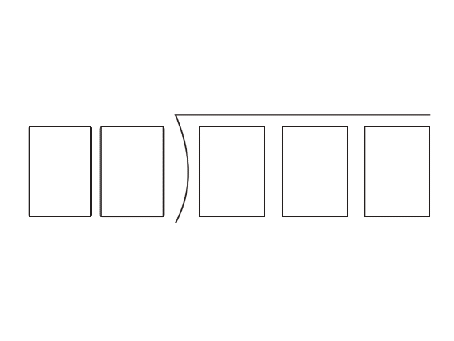 Trabaja con un compañero. Baraja las cartas de números y colócalas boca abajo. Da vuelta cinco cartas. Utiliza tres cartas para formar un dividendo y dos para formar un divisor. Escribe el problema de división.Rescribe el problema utilizando números compatibles cercanos en valor a los números actuales que son fáciles de dividir mentalmente. Calcula el cociente y explica tu razonamiento a tu compañero.Ejemplo: 38     794	794 ÷ 38 		800 ÷ 40 = 20Resuelve el problema original utilizando tu estrategia de división preferida. Utiliza tu cálculo para decidir si tu respuesta es lógica.Repite los pasos 1-3 cinco veces.Calcula el cociente para algunos problemas con dividendos de 4-dígitos y divisores de 2 dígitos. Explica tu razonamiento a tu compañero antes de resolverlo.Ejemplo:	2789 ÷ 72		2800 ÷70 = 40©K-5MathTeachingResources.comEstimo que el cociente de   	Estimo que el cociente de   	dividido por	e s	porque .....dividido por 	es  	porque.....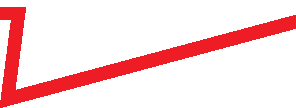 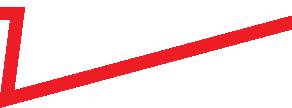 ---------------------------------------------------     ---------------------------------------------------Para calcular el cociente de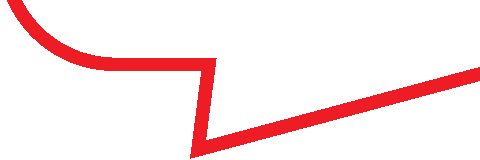  	d i v idido por 	,primero  ...... luego, .....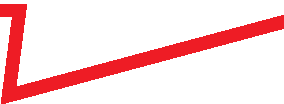 ©K-5MathTeachingResources .com